Ton, Klang und GeräuschTon: Das Auslenkungs-Zeit-Diagramm eines Tones besitzt eine regelmäßige Wellenlinie. 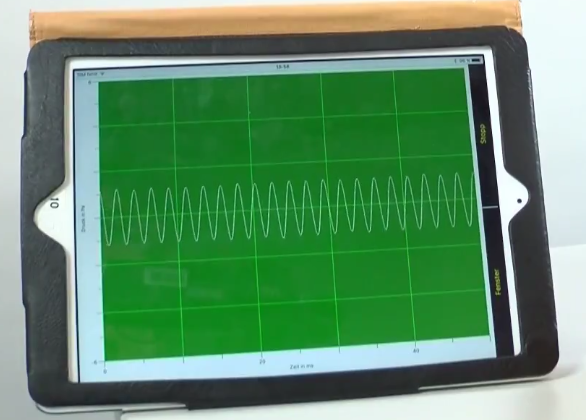 Klang: Das Auslenkungs-Zeit-Diagramm eines Klangs zeigt eine komplizierte Wellenline mit sich wiederholenden Abschnitten. 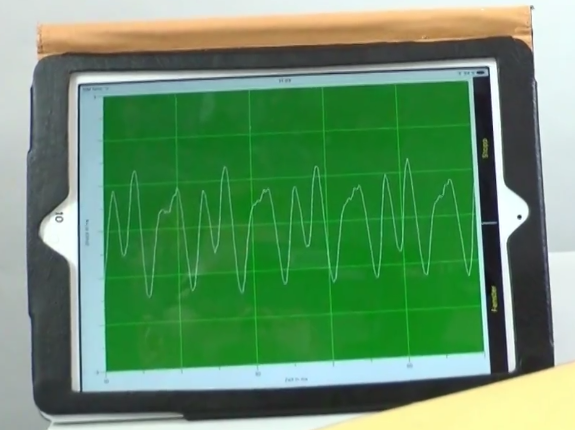 Geräusch: Das Auslenkungs-Zeit-Diagramm eines Geräuschs zeigt ein unregelmäßiges Schwingungsbild.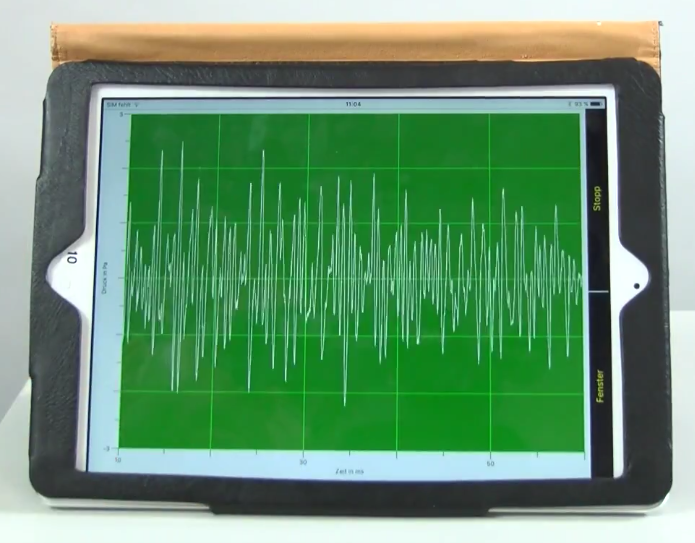 Arbeitsauftrag: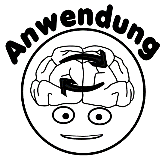 Skizziert jeweils in einem Auslenkung-Zeit-Diagramm folgende Töne, Klänge und Geräusche!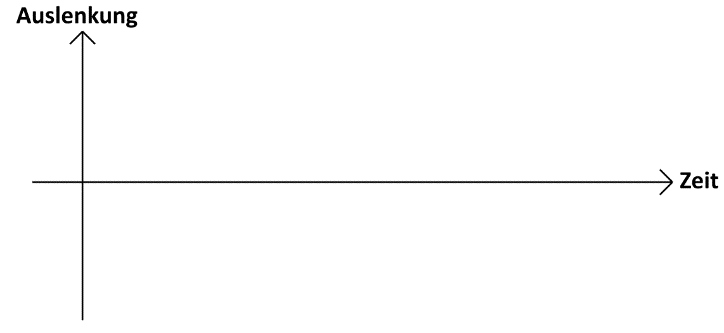 